In a First, Snapchat to Offer Olympics Video Highlights Video highlights of this summer's Olympics are coming to Snapchat in a first through cooperation with broadcaster NBC. BuzzFeed will curate the content for a dedicated channel on Snapchat's Discover platform.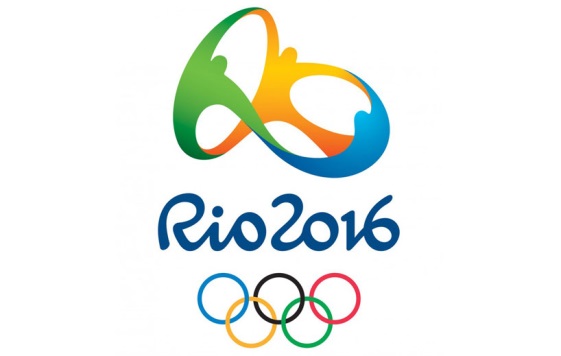 Adweek 4/29/16           http://www.adweek.com/socialtimes/snapchat-nbc-ink-olympics-content-pact/638782